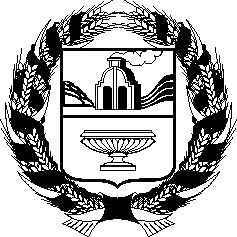 АДМИНИСТРАЦИЯ НИЖНЕНЕНИНСКОГО СЕЛЬСОВЕТАСОЛТОНСКОГО РАЙОНА АЛТАЙСКОГО КРАЯ                    П О С Т А Н О В Л Е Н И Е      18.07.2016                                                                                                  № 25а         Во исполнении  подпункта б пункта 8  Указа Президента РФ от 22.12.2015 N 650 «О порядке сообщения лицами, замещающими отдельные государственные должности Российской Федерации, должности федеральной государственной службы, и иными лицами о возникновении личной заинтересованности при исполнении должностных обязанностей, которая приводит или может привести к конфликту интересов, и о внесении изменений в некоторые акты Президента Российской Федерации»,     постановляю:
        1. Утвердить   прилагаемое  Положение о порядке сообщения лицами, замещающими  отдельные должности муниципальной службы  в Администрации  Нижнененинского сельсовета Солтонского района о возникновении личной заинтересованности при исполнении должностных обязанностей, которая приводит или может привести к конфликту интересов.       2. Обнародовать данное постановление  на информационном стенде Администрации сельсовета и информационном стенде в с. Акатьево      3.Контроль за исполнением настоящего постановления оставляю за собой.      Глава Администрации сельсовета                                       Л.Н.Павленко                                                                                  УТВЕРЖДЕНОпостановлением Администрации Нижнененинского сельсовета Солтонского района  Алтайского края                               от 18.07. 2016   	№ 25а                                                     Положениео порядке сообщения лицами, замещающими  отдельные должности муниципальной службы  в Администрации      Нижнененинского          сельсовета     Солтонского района о возникновении личной заинтересованности при исполнении должностных обязанностей,   которая приводит или может привести к конфликту интересов1. Настоящим Положением определяется порядок сообщения лицами, замещающими  отдельные должности муниципальной службы (далее муниципальные служащие)   в Администрации  Нижнененинского    сельсовета  ( далее Администрация сельсовет) о возникновении личной заинтересованности при исполнении должностных обязанностей, которая приводит или может привести к конфликту интересов.2. Лица,  включенные в перечень  должностей муниципальной службы  замещение которых связанно с коррупционными рисками , утвержденного постановлением  Администрации    Нижнененинского сельсовета от 25.07.2011 № 16 «О мерах по реализации отдельных положений Федерального Закона от 25.12.2008 № 273-ФЗ "О противодействии коррупции"» ( свое  постановление дата и №  ) обязаны в соответствии с законодательством Российской Федерации о противодействии коррупции сообщать о возникновении личной заинтересованности при исполнении должностных обязанностей, которая приводит или может привести к конфликту интересов, а также принимать меры по предотвращению или урегулированию конфликта интересов.Сообщение оформляется в письменной форме в виде уведомления о возникновении личной заинтересованности при исполнении должностных обязанностей, которая приводит или может привести к конфликту интересов (далее - уведомление).3. Лица, замещающие  должности, назначение на которые и освобождение от которых осуществляются главой Администрации сельсовета, направляют главе Администрации  сельсовета  уведомление, составленное по форме согласно  приложения № 1.   4. Направленные уведомления, по поручению  главы Администрации сельсовета рассматриваются  комиссией по  соблюдению требований к служебному поведению муниципальных служащих  администрации сельсовета  и урегулированию конфликтов интересов  ( комиссия по трудовым спорам свое наименование комиссии)     5. Главой Администрации  сельсовета по результатам рассмотрения комиссией  уведомлений принимается одно из следующих решений:а) признать, что при исполнении должностных обязанностей лицом, направившим уведомление, конфликт интересов отсутствует;б) признать, что при исполнении должностных обязанностей лицом, направившим уведомление, личная заинтересованность приводит или может привести к конфликту интересов;в) признать, что лицом, направившим уведомление, не соблюдались требования об урегулировании конфликта интересов.6. В случае принятия решения, предусмотренного подпунктом б пункта 5 настоящего Положения глава администрации  сельсовета принимает меры или обеспечивает принятие мер по предотвращению или урегулированию конфликта интересов либо рекомендует лицу, направившему уведомление, принять такие меры. Приложение №1                                                                     к Положению о порядке сообщения                                                                    лицами, замещающими отдельные                                                                      должности муниципальной  службы                                                                   в Администрации   Н    сельсовета                                                  о возникновении личной                                                                     заинтересованности при исполнении                                                                      должностных обязанностей,  которая                                                          приводит или может привести                                                 к конфликту интересов________________________________    (отметка об ознакомлении)                                            Главе Администрации Н сельсовета                                             от ____________________________                                            _______________________________                                             (Ф.И.О., замещаемая должность)                                УВЕДОМЛЕНИЕ         о возникновении личной заинтересованности при исполнении                должностных обязанностей, которая приводит                 или может привести к конфликту интересов    Сообщаю о возникновении у меня личной заинтересованности при исполнениидолжностных  обязанностей,  которая приводит или может привести к конфликту интересов (нужное подчеркнуть).    Обстоятельства,     являющиеся    основанием    возникновения    личнойзаинтересованности: ____________________________________________________________________________________________________________________________________________________________________________________________________________    Должностные   обязанности,  на  исполнение  которых  влияет  или  можетповлиять личная заинтересованность: ____________________________________________________________________  ____________________________________________________________________ Предлагаемые   меры  по  предотвращению  или  урегулированию  конфликтаинтересов: ______________________________________________________________________________________________________________________________________    Намереваюсь   (не   намереваюсь)   лично  присутствовать  на  заседанииКомиссии  по  соблюдению требований к служебному поведению муниципальных служащих   и урегулированию конфликтов интересов  при рассмотрении настоящего уведомления (нужное подчеркнуть)."__" ___________ 20__ г. ________________                ___________________                                            (подпись лица,                   (расшифровка подписи)                           направляющего уведомление)